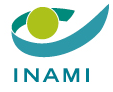 REGISTRE DU CABINET DANS LE CADRE DE L'ACCREDITATION 2022 (joint en ligne lors de la demande d’accréditation 2022)Vos données:Vos données:Vos données:Vos données:Vos données:Votre nom et prénom:Votre Numéro INAMI:Votre titre professionel:Adresse du cabinet:Nom:Rue + numéro:Code postal + Commune :Données de base de la pratiqueDonnées de base de la pratiqueDonnées de base de la pratiqueDonnées de base de la pratiqueDonnées de base de la pratiqueDisponibilité habituelle au cabinet. Nombre de demi-journées par semaine Combien de praticiens exercent dans ce local professionnel ?Exercez-vous, dans ce cabinet, la dentisterie générale ?Exercez-vous, dans ce cabinet, exclusivement une discipline dentaire ?	Si oui, laquelle (*)Disponibilité habituelle au cabinet. Nombre de demi-journées par semaine Combien de praticiens exercent dans ce local professionnel ?Exercez-vous, dans ce cabinet, la dentisterie générale ?Exercez-vous, dans ce cabinet, exclusivement une discipline dentaire ?	Si oui, laquelle (*)Disponibilité habituelle au cabinet. Nombre de demi-journées par semaine Combien de praticiens exercent dans ce local professionnel ?Exercez-vous, dans ce cabinet, la dentisterie générale ?Exercez-vous, dans ce cabinet, exclusivement une discipline dentaire ?	Si oui, laquelle (*)Disponibilité habituelle au cabinet. Nombre de demi-journées par semaine Combien de praticiens exercent dans ce local professionnel ?Exercez-vous, dans ce cabinet, la dentisterie générale ?Exercez-vous, dans ce cabinet, exclusivement une discipline dentaire ?	Si oui, laquelle (*)Oui   Non Oui   Non  Orthodontie Endodontie Médecine dentaire pédiatrique Parodontologie Autre: Oui   Non Oui   Non  Orthodontie Endodontie Médecine dentaire pédiatrique Parodontologie Autre: Equipement du cabinetEquipement du cabinetEquipement du cabinetEquipement du cabinetEquipement du cabinetEquipement du cabinet5.1) Nombre d’installations (units):5.1) Nombre d’installations (units):5.2) Appareillage RX5.2) Appareillage RX5.2) Appareillage RX5.2) Appareillage RX5.2) Appareillage RX5.2) Appareillage RXOrganisme de contrôle technique agréé:Organisme de contrôle technique agréé:Organisme de contrôle technique agréé:5.3) Disposez-vous d’un protection plombée pour le patient?5.3) Disposez-vous d’un protection plombée pour le patient?5.3) Disposez-vous d’un protection plombée pour le patient? Oui  Non Oui  Non Oui  Non5.4) Quelle firme agréée collecte vos déchets? Nom et adresse:5.4) Quelle firme agréée collecte vos déchets? Nom et adresse:5.4) Quelle firme agréée collecte vos déchets? Nom et adresse:5.5) Quelle appareillage de stérilisation utilisez-vous dans ce cabinet? Autoclave 	 Stérilisation à air chaud. Chemiclave·	 Autre·:5.5) Quelle appareillage de stérilisation utilisez-vous dans ce cabinet? Autoclave 	 Stérilisation à air chaud. Chemiclave·	 Autre·:5.5) Quelle appareillage de stérilisation utilisez-vous dans ce cabinet? Autoclave 	 Stérilisation à air chaud. Chemiclave·	 Autre·:5.5) Quelle appareillage de stérilisation utilisez-vous dans ce cabinet? Autoclave 	 Stérilisation à air chaud. Chemiclave·	 Autre·:5.5) Quelle appareillage de stérilisation utilisez-vous dans ce cabinet? Autoclave 	 Stérilisation à air chaud. Chemiclave·	 Autre·:5.5) Quelle appareillage de stérilisation utilisez-vous dans ce cabinet? Autoclave 	 Stérilisation à air chaud. Chemiclave·	 Autre·: